Moji milí,všechny vás moc zdravím v předvelikonočním období.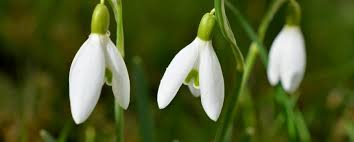 Doufám, že se všichni máte dobře a jste zdraví.Znovu zdůrazňuji, dělejte jen tolik, kolik zvládnete a čemu rozumíte. Já se sice snažím tvořit pracovní listy tak, abyste je byli schopni i bez mé pomoci vyplňovat, ale je to jen moje představa.Nebojte se!!! Všechno, co nyní děláte doma sami, si znovu ve škole zopakujeme, vysvětlíme a procvičíme.Tento týden bych s vámi ráda zopakovala počitatelná a nepoučitelná podstatná jména a také tvoření minulého času.Připravila jsem k tomu dvě tabulky. První tabulka se týká počitatelných a nepočitatelných podstatných jmen. K jejímu vyplnění můžete jako nápovědu použít výklady z předcházejících dvou týdnů. Druhá tabulka (pro ty, kdo na ni budou mít chuť a čas) zahrnuje slovesa z pohádky The Fisherman and His Wife. Některá slovesa znáte, některá ne. Jestliže vás nová slovesa matou, vůbec si jich nevšímejte a vyplňujte jen ta, která znáte. Řešení bude k dispozici příští týden. Přidám ho k zadané práci.Budete-li mít jakékoliv dotazy, nejasnosti, obavy, napište mi. Ráda vám pomůžu.1. POČITATELNÁ A NEPOČITATELNÁ PODSTATNÁ JMÉNAOznačte křížkem, kam byste přiřadili tvrzení a slova v prostředním sloupečku.2. TVOŘENÍ MINULÉHO ČASUV pohádce The Fisherman and His Wife bylo použito mnoho sloves v minulém čase. V níže uvedené tabulce jsou jejich základní tvary (resp. tvar infinitivu). Budete-li mít čas a chuť, můžete doplnit jejich tvar v minulém čase a český překlad. Jako pomoc lze použít video s pohádkou:https://www.youtube.com/watch?v=wwRNaPDgGs0Jaké poučení z pohádky plyne?Přeji Vám klidné a radostné Velikonoce. Mějte se krásně.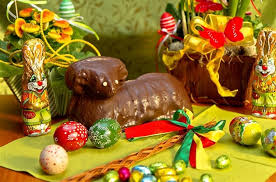 Michaela K.COUNTABLES/POČITATELNÁ P.J.STATEMENTS/TVRZENÍWORDS/SLOVAUNCOUNTABLES/NEPOČITATELNÁ P.J.-mají pouze jeden tvar-mají tvar jednotného i množného čísla-nemohou se pojit s číslovkami ani s neurčitým členem A/AN-tvar jednotného čísla se obvykle pojí s neurčitým členem A/AN; tvar množného čísla se může pojit s číslovkami-slovesný tvar ve spojení s danými podstatnými jmény má pouze tvar jednotného čísloxx-daná slova se pojí se slovesy v jednotném i množném čísleSandwichesBreadCheeseSausagesBurgersButterChocolateCookiesSaltAn appleAn orangeMilkCoffeeCherriesWaterTeaPancakesMeatA tomatoFlourAn eggSoupRicePotatoesSugarBase formPast tensečeskyBase formPast tensečeskyBase formPast tensečeskyLiveBeKnowLoveStopCatchAskGetCanGoSitPassUběhnout(čas)GrowHoldBeginComeHappenRushForgetHaveTalkTellLetSpareSeeKeepkeptWalkStandLookWonderReachFallLiePrayWantCircleRoarRunRealiseSearchhledatShineDoGrantSaveTakeHurryspěchat